Curriculum Vitae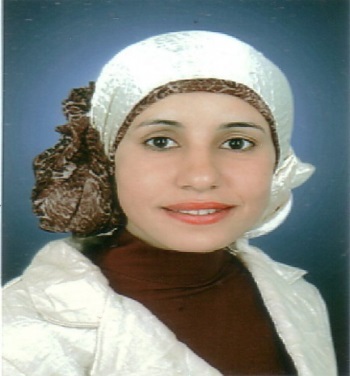 Name: Ghada Shalaby Khalaf MahranTitle: MD, Ph.D.Date and Place of birth:: september the 2nd  , 1982 – Assiut (Egypt)Nationality: EgyptianMobile: +201062003314+201000453428Business Address: Faculty of nursing, Assiut university,Egypt.*** Present appointment: Associate professor of Critical Care and emergency Nursing Department, Faculty of Nursing, Assiut University, Egypt.Email: ghada.mahran@nursing.aun.edu.egGoogle scholar link https://scholar.google.com.eg/citations?hl=en&user=EhwgBTUAAAAJ&view_op=list_works Subjects that I prepared and lectured:Undergraduate courses Critical care nursingEmergency nursingNutrition of Critical ill PatientsAssessment of Critical ill PatientsResearch methodologyNursing Ethics Postgraduate coursesCritical care nursing ICritical care nursing IIEmergency nursingEvidence based nursing New trends in Critical Care Nursing Rehabilitation of Critical ill Patients Nutrition for critical care nursingResearch methodologyNursing informaticsTeaching philosophyMy teaching philosophy is strongly influenced by Abraham Maslow’s humanist approach and in particular his Hierarchy of Needs. I aim to ensure students’ basic needs are met in the classroom so that they feel happy, comfortable, safe and welcomed into the classroom. When students’ basic needs are met, they can focus on learning and personal development.”“It is my goal to have my students think outside the box, critique the everyday assumptions they take for granted, and leave my classes with more questions than answers.” “I use a play-based learning approach in my early years classroom. I follow Froebel’s approach that states “play is the highest form of learning”. Play help students learn through trial-and-error, discovery and exploration.”“When students learn by doing rather than listening, they tend to store information in their minds more effectively. This is why I use a play-based learning approach. I create play-based learning situations where students can play in parallel, learn from one another, and make new discoveries through the use of all their senses.”“Through the use of technology, I encourage students to learn from, research about and engage with the world around them. The internet, in particular, is an excellent pedagogical resource for students to learn.”I aspire to create student-centered learning environments in which the student is in the driving seat of their own learning.”“My classrooms are always focused on the specific needs of my students. I work hard to differentiate learning so that each student’s unique skills are emphasized.”“I always ensure that my lessons involve multiple learning modalities so that students learn through their preferred learning style.”“For me, the ideal classroom environment is student-centered. I strive to create learning scenarios where the students are undertaking group projects while I move between groups facilitating discussions.”“Students learn best when they are actively engaged in their own learning. Passive approaches where students take notes and listen during teacher-centered lessons are not as conducive to deep learning as lessons in which students are learning through discovery.”“I always expect my students to come to class ready to focus and engage. I often ask my students to set their own goals and take steps toward achieving their goals every day.”“I create classrooms that empower students to make decisions for themselves so that they develop self-confidence and thinking skills.”“I do my best to get to know my students so I can best meet their needs. I focus on not only their cognitive development but also their emotional and social wellbeing, which is equally necessary for learning to occur.” “I believe students learn best when they learn in authentic contexts. By learning through real-world problem solving, they discover the value in knowledge.”“I encourage students to learn in groups because I believe conversation with others helps students to express, challenge and refine their thought processes. By listening to peers, students can also hear new perspectives that may broaden their horizons and deepen their own knowledge.”“I follow a sociocultural teaching philosophy inspired by Lev Vygotsky. This philosophy is heavily focused on having students communicate with “more knowledgeable others” and learn challenging but achievable tasks that are within their “Zone of Proximal Development”.Create Inquiry And Problem Based Learning Lessons“I use creative assessment practices that go beyond standardized assessment. I like to assess students’ practical applications of knowledge rather than simply their written knowledge of information. When students are assessed on their practical skills, they focus on how to put knowledge into action and reaching mastery of their content.”“I have a strong focus on formative assessment so that I have a finger on the pulse of my students’ progress. I do not shy away from altering my teaching following formative assessments to ensure my students do not fall through the gaps.”Scientific and Professional Society Activities:Conferences and SeminarsWorkshops and Training Activities attendance and participation:PublicationsScopus and web of science publicationsOther  international journalLocal journal research Google scholar link https://scholar.google.com.eg/citations?hl=en&user=EhwgBTUAAAAJ&view_op=list_worksComputer training workshops and certificate:Language training workshops and certificate:36 hours attendance of Beginner –B2 of English language.ILTS: 6EducationEducationEducationEducationDegree obtainedDissertation TitleSchool name, cityYearAssociate Professor-Faculty of nursing, Assiut university, Assiut, Egypt.2020Doctorate in critical care nursingThe effect of mother voice versus music listening on intraoperative awareness and stress response in children undergoing open heart surgeryFaculty of nursing, Assiut university, Assiut, Egypt.2015Master in critical care nursingeffect of standardized nursing care on preventing ventriculo-peritoneal shunt infectionFaculty of nursing, Assiut university, Assiut, Egypt.2011Bachelor of nursing science------------------------------------------------Faculty of nursing, Assiut university, Assiut, Egypt.2004/2005Work experienceWork experienceWork experienceWork experienceJob titleResponsibilitiesSchool name, cityYearAssistant ProfessorFor undergraduate students:Preparing the courses of critical care and emergency curriculum(theoretical and clinical)Presenting lectures to the studentsTraining of the students in the faculty labs and critical care units in the hospitalMember in the examination committee of critical care nursing and emergency departmentFor postgraduate students:Supervise the postgraduate  master and PhD students in their thesisPreparing the courses of critical care and emergency curriculum (theoretical and clinical) for postgraduate students.Training of the postgraduate students in the faculty labs and critical care units in the hospital.Professional diploma students For the faculty:Member in the examination controlEditor in Assiut scientific nursing journalSupervisor on examination classes.Member in quality assurance unitsCoordinator of postgraduate courses' specifications and reportsMember in the electronic examination correction unit.supervisor of the internship students in the critical care units in the hospitalsFaculty of nursing, Assiut university, Assiut, Egypt.2020LecturerFor undergraduate students:Preparing the courses of critical care and emergency curriculum(theoretical and clinical)Presenting lectures to the studentsTraining of the students in the faculty labs and critical care units in the hospitalMember in the examination committee of critical care nursing and emergency departmentFor postgraduate students:Supervise the postgraduate  master students in their thesisPreparing the courses of critical care and emergency curriculum (theoretical and clinical) for postgraduate students.Training of the postgraduate students in the faculty labs and critical care units in the hospital.For the faculty:Member in the examination controlSupervisor on examination classes.Member in quality assurance unitsCoordinator of postgraduate courses' specifications and reportsMember in the electronic examination correction unit.supervisor of the internship students in the critical care units in the hospitalsFaculty of nursing, Assiut university, Assiut, Egypt.2015/till nowAssistant LecturerFor undergraduate students:Preparing the courses of critical care and emergency curriculum(clinical)Presenting sections of nursing procedures to the studentsTraining of the students in the faculty labs and critical care units in the hospitalFor postgraduate students:----For the faculty:Member in the examination controlSupervisor on examination classes.Member in quality assurance units.supervisor on the internship students in the critical care units in the hospitalFaculty of nursing, Assiut university, Assiut, Egypt.2011/2015demonstratorFor undergraduate students:Preparing the courses of critical care and emergency curriculum(clinical)Presenting clinical sections  to the studentsPresenting seminars  to the studentsTraining of the students in the faculty labs and critical care units in the hospitalFor postgraduate students:--For the faculty:Member in the examination controlSupervisor on examination classes.Member in quality assurance units.supervisor on the internship students in the critical care units in the hospitalFaculty of nursing, Assiut university, Assiut, Egypt.2006/2011Kind of ParticipationDateLocationAn editorial member in the editorial boardAssiut Scientific nursing journal From January 2020Assuit  universityFaculty of nursingEgyptCertified reviewer of publons academy June 2021Certified trainerFrom 3th   April-2021 to 2nd April -2024co-ordinator of the european project (ERSMUS)( new postgraduate medicine and nursing program in hepato-pancreatic biliary disease and liver transplant)2018-2019/2019-2020Assuit  universityFaculty of nursingEgyptMember in the electronic learning committee2017-2020Assuit  universityFaculty of nursingEgyptSupervisor of critical care and emergency nursing departmentDuring the second term of the academic year of 2016-2017faculty of nursing -South Valley University-QenaHead of the examination committee of critical care and emergency nursing coursesDuring the second term of the academic year of 2016-2017faculty of nursing -South Valley University-Qena(The ceremony Coordinator)OfThe First Scientific Day of Critical Care and Emergency Department Under The title“Integrated Nursing and Patient’s Outcomes”Thursday 13th April. 2017Faculty of Nursing – South Valley University- QenaMember   in   the examination committee of critical care and emergency nursing courses2016-2017Assuit  university Faculty of nursing(The internship Coordinator)ForThe Internship Students of Critical Care and Emergency Department2015-2017Assuit  university Faculty of nursing(The Coordinator)ForThe postgraduate courses speciation and reports of Critical Care and Emergency Department2015-2018Assuit  university Faculty of nursing(The Coordinator)ForThe undergraduate & postgraduate courses speciation and reports of Critical Care and Emergency Department2019-2020Assuit  university Faculty of nursingInstructor in the training course which was held for the nursing staff in the general intensive care, in corporation with department of anesthesiology and intensive care- faculty of medicine-Assuit University. From11/11 to 21/11/2013.Assiut university hospital, Assiut, Egypt.Instructor in the training course which was held for the students of Assiut University under the title "A little care for your health".From 22-23/4/2013.Main Assiut university hospitalInstructor in the training course of health culture which was held for the students of Assiut University under the title "your health is a treasure so keep it".From 14/11/2013Main Assiut university hospitalInstructor "in the institution of Misr Al-Khear" in setting the scientific course and training the nurses in the specialized nursing program of cardiovascular disease.2013Assuit University, Faculty of Nursing, Assiut, Egypt.Instructor in training program for medical students " First Aid And Emergency Care"2/12 to 7/12/2006Assuit University, Faculty of nursing, Assiut, EgyptInstructor in training program for pharmacy students " First Aid And Emergency Care"19/11 to 23/11/2006Assuit University, Faculty of nursing, Assiut, EgyptInstructor in the medical program "Cancer Chemotherapy and Emergency Medication"7/11 -5/12 /2005South Egypt Cancer InstituteInstructor in training program for female Assiut university students " First Aid "28/6 to 28/8/2008Female Committee of Assiut universityNameparticipationLocationdateThe 2nd  scientific day of Critical Care Medicine” Care of Critically Ill Patient: A Multidisciplinary Approach”AttendanceAdministrative  Assiut university building, Assiut, Egypt2nd March 2020The 1st international Upper Egypt Nursing College, Assiut university“ Toward Achieving Sustainable developmental goals: Quality Education and Health”AttendanceAdministrative  Assiut university building, Assiut, Egypt23th-25th  FebruaryThe 13th annual conference of department of anesthesia& intensive careAttendanceAdministrative  Assiut university building, Assiut, Egypt28th-31th Jan20201st scientific day of the IBD clinic entitled: Approach to Multidisciplinary Management of IBDAttendanceAssiut university hospital12th December,20192nd cardio-diabetes secretsAttendanceAdministrative  Assiut university building, Assiut, Egypt25-26 September 2019The second international conference” Quality of nursing performance within contemporary changes”Oral presentationFaculty of nursing-Minia universitiy16-17 April/2018”The first scientific day of critical care and emergency nursing department under the title ”concept and challenges of management of mechanically ventilated patients”-Active participation"organizing committee"-Oral presentationAssuit University, Faculty of Nursing, Assiut, Egypt.1/4/2018The 2nd international conference of nursing administration under the title ”quality of nursing education and scientific research”AttendanceAdministrative  Assiut university building, Assiut, Egypt19-20 February 2018the 1st international conference of faculty of nursing, Assiut university .Assiut, Egypt under the title "nursing practice &Era challenges"Active participation"organizing committee"Assuit University, Faculty of Nursing, Assiut, Egypt.30th January 2017The 6th World Nursing and Healthcare ConferenceOral presentationLondon - UKFrom 15 to 17 /8/2016The 9th international Conference on dialysis and renal careAttendanceLondon - UK17 /8/20164th Annual Conference of chest departmentAttendanceAssuit University, Faculty of medicine, Assiut, Egypt18-23 July, 2016The 1st international conference of faculty of nursing Sohag university "the impact of scientific research on nursing practicesOral presentationSohage University,Faculty of Nursing, Sohage, Egypt.April 5-6th 2016The students' first conference of faculty of nursing Sohage universityAttendanceSohage University,Faculty of Nursing, Sohage, Egypt.march 10th 2016The 1st scientific conference Of Critical Care Medicine Unit: New Prospects in Critical Care MedicineAttendanceAssuit University, Faculty of medicine, Assiut, Egypt28 Oct, 2015Dental & Oro-Maxillofacial Practice in Upper Egypt: A New EraAttendanceAssuit University, Faculty of medicine, Assiut, Egypt21-22 March 2013The 2nd Annual Conference of integrated Medicine & Sleep disorders SocietyAttendanceAssuit University, Faculty of medicine, Assiut, Egypt13-15 November 2013Conjoint meeting of Department of Opthalmology & Egyptian Society of Ocular implants and Refractory SurgeryAttendanceAssuit University, Faculty of medicine, Assiut, Egypt12/12/20121st Annual integrated medicine: Lung in the CoreAttendanceAssuit University, Faculty of medicine, Assiut, Egypt10-12 October 2012The opening day of Cardio Assiut 2010: Heart & DiabetesAttendanceAssuit University, Faculty of medicine, Assiut, Egypt28 April 2010The annual meeting of cardio southAttendanceTia Hotel Makadi Bay- Hurgada- Egypt29/4 to 1/5/2009The 3rd annual scientific conference of "The Egyptian Association of Viral Hepatitis in collaboration with the national committee for control of viral Hepatitis & Assiut University Center for Environmental Research"AttendanceMain Assiut university building, Assiut, Egypt3-4 December 20081st scientific conference of faculty of nursing "nursing and community health"Attend and active participate in the organizing committeeMain Assiut university building, Assiut, Egypt25 March 2008The 9th annual scientific conference of gastroenterology & liver diseaseAttend and active participate in the organizing committeeAttend and active participate in the organizing committee21-22 February 2006The third annual conference of clinical pathology in collaboration with World Federation of Hemophilia (WEH),Egyptian Society of Laboratory Medicine(ESLM) and Egyptian Society of clinical Pathology of upper EgyptAttend and active participate in the organizing committeeMain Assiut university building, Assiut, Egypt4 February 2006Second annual scientific conference of neurological surgery in collaboration with the Egyptian society of neurological surgeryAttend and active participate in the organizing committeeAttend and active participate in the organizing committee17-18 November 2005NameparticipationLocationdateT.O.TAttendanceAien Shams university11-27 March 2021P.T.PAttendanceAien Shams university8-16 April 2021The 7th Assiut VATS workshopAttendanceOnline zoom18 March 2021How to peer review a review articleAttendanceResearcher Academy onlineTuesday 16 February, 2021What to expect from the Certified Peer Reviewer Course?AttendanceResearcher Academy onlineTuesday 16 February, 2021Models of peer reviewAttendanceResearcher Academy onlineTuesday 16 February, 2021What is peer review? Why peer review?AttendanceResearcher Academy onlineTuesday 16 February, 2021 Professional Peer-review (V2):(2) Professional post-submission peer-reviewAttendanceResearcher Academy online Monday, February 15, 2021Ethics responsibilities for peer reviewersAttendanceResearcher Academy online5th February 2021Diversity in peer reviewAttendanceResearcher Academy online5th February 2021Transparency in peer reviewAttendanceResearcher Academy online5th February 2021Selecting Journals for Publishing using Scopus: CS Quartiles &moreAttendanceResearcher Academy online27 January 2021How to prepare a proposal for a review articleAttendanceResearcher Academy online20 December 2020Research and scientific writingWorkshop’s presidentMain Assiut university building, Assiut, Egypt25th February 2020Introduction to Modern Knowledge Cycle: Enhancing ResearchUsing Elsevier Solutions available on EKBAttendanceMain Assiut university building, Assiut, Egypt24th February 2020AuthorshipAttendanceResearcher Academy online16th February 2020Guide to reference managers: How to effectively manage yourreferencesAttendanceResearcher Academy online13th February 2020How to prepare your manuscriptAttendanceResearcher Academy online13th February 2020Structuring your article correctlyAttendanceResearcher Academy online13th February 202010 tips for writing a truly terrible journal articleAttendanceResearcher Academy online12th February 2020PlagiarismAttendanceResearcher Academy online12th February 2020How to review a manuscriptAttendanceResearcher Academy online12th February 2020How to conduct evidence-based researchAttendanceResearcher Academy online11th February 2020Writing a persuasive cover letter for your manuscriptAttendanceResearcher Academy online11th February 2020How researchers store, share and use dataAttendanceResearcher Academy online11th February 2020Creating a good research data management planAttendanceResearcher Academy online11th February 2020How to manage and publish your research dataAttendanceResearcher Academy online11th February 2020The scientific publishing and Arabic impact factorAttendanceMain Assiut university building, Assiut, Egypt22 October 2019The scientific writing from data collection to publishingAttendanceAssiut university hospital26th-28th December,2019Recent advanced techniques for general analysis and green technology workshopAttendanceFaculty of pharmacy-Assiut university16 October 2019Research ethics workshopAttendanceFaculty of nursing-Assiut university10 October 2019The general educational workshopattendanceLeader preparation institute in Helwan22-26 July 2019Preparing a test item for health sector collegesattendanceThe Measurement and Evaluation Center in the Higher Education Projects Management Unit29-30 July 2019ICU-imaging-sleep disorder-Allergen immunotherapyattendanceMain Assiut university building, Assiut, Egypt3-4 March,2019SciVal: A tool for evidence-based research planningattendanceMain Assiut university building, Assiut, Egypt31 October, 2018Elsevier - EKB TourattendanceMain Assiut university building, Assiut, Egypt(22/10 - 11/12) 2018Mechanical ventilationattendanceAssuit University, Faculty of medicine, Assiut, Egypt15/12/2018SPSSattendanceAssuit University,network building5-5/-12-5/2018The first critical care and emergency nursing department workshop under the title ”nursing care of mechanically ventilated patients”-Active participation"organizing committee"-Oral presentationAssuit University, Faculty of Nursing, Assiut, Egypt.1/4/2018The workshop of  2nd international conference of nursing administration under the title ”How to publish nursing research”AttendanceMain Assiut university building, Assiut, Egypt19-20 February 2018” mechanically ventilation”trainerAssuit University, Faculty of nursing, Assiut, Egypt25-30 September 2017the 1st Assiut university workshop in pain mangment under the title "interventional pain management"AttendanceAssuit University, Faculty of medicine, Assiut, Egyptat 23 Jauuary 2017Basic ECG and ECG interpretationAttendanceAssuit University Hospital, Assiut, Egypt11 September 2017The 2nd scientific day about"common Mistakes in nursing research"AttendanceAssuit University, Faculty of nursing, Assiut, Egypt15th November, 2017” mechanically ventilation”trainerAssuit University, Faculty of nursing, Assiut, Egypt28-30 September 2016Pulmonary function and oxygen therapy workshopsAttendanceMain Assiut university building, Assiut, Egypt18-23 July 2016Sleep medicine workshopsAttendanceMain Assiut university building, Assiut, Egypt18-23 July 2016How to Design E-CoursesAttendanceMain Assiut university building, Assiut, Egypt9-10 february 2016"How to activate E-courses"AttendanceMain Assiut university building, Assiut, Egypt23-24 Februarys 2016How to compete for a research fundAttendanceMain Assiut university building, Assiut, Egypt13-14 March 2016Advanced E-LearningAttendanceMain Assiut university building, Assiut, Egypt20-21 March 2016Analytical and creative thinkingAttendanceMain Assiut university building, Assiut, Egypt1-3 June 2016Strategic planningAttendanceMain Assiut university building, Assiut, Egypt1-2 June 2016Advanced cardiac life supportAttendanceFaculty of medicine, Assiut university, Assiut, Egypt27 to 29 January 2016Conference organizationAttendanceMain Assiut university building, Assiut, Egypt23-24 August 2014Time and conference managementAttendanceMain Assiut university building, Assiut, Egypt16-17 August 2014Credit hour systemAttendanceMain Assiut university building, Assiut, Egypt9-10 August 2014Research team managementAttendanceMain Assiut university building, Assiut, Egypt7-9 June 2014Quality standards in teaching 2AttendanceMain Assiut university building, Assiut, Egypt21-22 June 2014Quality standards in teaching 1AttendanceMain Assiut university building, Assiut, Egypt6-7 May 2014"Thoracoscope & Bronchoscope"AttendanceAssuit University, Faculty of medicine, Assiut, Egypt10-12 October 2012,"ICU"AttendanceAssuit University, Faculty of nursing, Assiut, Egypt10-12 October 2012,"Sleep Medicine"AttendanceAssuit University, Faculty of nursing, Assiut, Egypt10-12 October 2012"ECG"AttendanceAssuit University, Faculty of nursing, Assiut, Egypt10-12 October 2012"Nursing care for children undergoing cardiothoracic surgery"  in collaboration with international heart and chest foundationAttendanceAssuit University, Faculty of nursing, Assiut, Egypt20 /03-02 /4 /2010.Scientific publishingAttendanceMain Assiut university building, Assiut, Egypt1-3 January 2008New trends in teachingAttendanceMain Assiut university building, Assiut, Egypt26-28May 2007Teaching for large numbers and mini-teachingAttendanceMain Assiut university building, Assiut, Egypt10-12April 2007"PharmPrep" which includes:Some medical fields which closely related to the pharmacist in his pharmacy.Broad and concentrated course in BiochemistrySome important formulation for treating some common casesDealing with emergency cases in the pharmacyAttendanceAl Azhar university and Assiut university "faculty of pharmacy and faculty of nursing"12/3 to 22/3/2007Ethics and ethics of the professionAttendanceMain Assiut university building, Assiut, Egypt10-12 July 2006Thinking skillsAttendanceMain Assiut university building, Assiut, Egypt1-3 July 2006Legal aspects of universitiesAttendanceMain Assiut university building, Assiut, Egypt3-5 June 2006Teacher Preparation CourseAttendanceMain Assiut university building, Assiut, Egypt25/2/ to 8/3  2006Research titlejournalAuthorsyearsShort-term outcomes of neuromuscular electrical stimulation in critically ill patientsCritical care nursing quarterlyGhada S.K. Mahran1; MD, Mogeda M. Mehany1; MD, Mostafa S. Abbas2; MD, Abd-ElRady Shehata2; MD, Azza S. AbdElhafeez3; MD, Ahmed A. Obiedallah4, MD, Sherif A. Mohamed*5; MDIn press 2023Development of a discharge criteria checklist for COVID-19 patients from the intensive care unitCritical care nursing quarterlyGhada SK Mahran1, MD, Marzoka A Gadallah2, MD, Awatef E Ahmed2, MD, Warda R Abouzied3, MD, Ahmed A. Obiedallah4, MD Magdy MM Sayed5, MD, Mostafa S Abbas5, MD, Sherif AA Mohamed6*, MDIn press 2023Development and validation of a red flag prediction model for admission of COVID-19 patients to the intensive care unit Critical care nursing quarterlyGhada SK Mahran1, MD, Marzoka A Gadallah2, MD, Mimi M Mekawy3, MD, Sanaa M Ahmed4, MD, Magdy MM Sayed5, MD , Ahmed A. Obiedallah6, MD, Mostafa S Abbas7, MD, Sherif AA Mohamed8*, MDIn press 2023Development and validation of a daily assessment tool for critically ill patientsCritical CareMahran, G.S.K., Tolba, A.A., Abbas, M.S., Thabet, A.M.A.2021Effect of eye masks on pain and sleep quality in patients undergoing cardiac surgery: A randomized controlled trialCritical Care Nurse, 2020, 40(1), pp. 27–35Mahran, G.S., Leach, M.J., Abbas, M.S., Abbas, A.M., Ghoneim, A.M.2020Effect of 2 enteral feeding schedules on intra-abdominal pressure in patients receiving mechanical ventilation: A randomized controlled trialCritical Care Nurse, 2019, 39(6), pp. 29–36Mahran, G., Mahgoup, A., Kamel, E.Z., Ahmad, M.M.2019Paravertebral Dexmedetomidine in Video- Assisted Thoracic Surgeries for Acute and Chronic Pain PreventionPain Physician, 2019, 22(3), pp. 271–280Abd-Elshafy, S.K., Abdallal, F., Kamel, E.Z., ...Elkhayat, H., Mahran, G.S.K.2019The impact of caudally administrated tramadol on immune response and analgesic efficacy for pediatric patients: a comparative randomized Korean J Pain 2018 July; Vol. 31, No. 3: 1-000pISSN 2005-9159 eISSN 2093-0569 https://doi.org/10.3344/kjp.2018.31.3.1 Jehan Ahmed Sayed, Sayed Kaoud Abd-Elshafy, Emad Zareif Kamel, Mohamed Amir Fathy Riad, Amal Ahmed Mahmoud, and Ghada Shalaby Khalaf2018Not All Sounds Have Negative Effects on Children Undergoing Cardiac Surgery Journal of cardiothoracic and vascular anesthesia ,October 2015,Volume 29, Issue 5, Pages 1277–1284 Sayed Kaoud Abd-Elshafy, MD,* Ghada Shalaby Khalaf,† Mohamed Zackareia Abo-Kerisha,‡ Nadia Taha Ahmed,§ Mervat AnwerAbd El-Aziz,† and Mona Aly Mohamed 2015Research titlejournalAuthorsyearsCompartment Syndrome: A Cornerstone in Critical Care ManagementJournal of Anaesthesiology and Critical Care 1 (1)G.S.M.MS ,Abbas22018The Role of National Early Warning Score in Detecting and Decreasing Cardiorespiratory Arrest amongst Patients with Acute Coronary SyndromeAmerican Journal of Nursing Research, 2020, Vol. 8, No. 3, 406-411 Ghada Shalaby Khalaf Mahran*, Mogedda Mohamed Mehany, Asmaa Atiaa Tolba2020Current practice types of early mobilization in the intensive care units and challenges faced by nurses attempting to translate it into practiceAmerican Journal of Nursing 7 (1), 31-36GSK Mahran, HA Abdelrahman, NS Abo-Elmagd2019The effect of scenario based teaching for critical care nurses and physicians on their knowledge of fluid creepJournal of Nursing Education and Practice 9 (4)GSK Mahran, AA Mahgoub, MS Abass2019The effect of reference position versus right lateral position on the intra-abdominal pressure in mechanically ventilated patientsJournal of Nursing Education and Practice 8 (6)GSK Mahran, SK Abd-Elshafy, MM Abd El Neem, JA Sayed2018Nurses’ Perceived Factors of Reluctance to Implement the Bowel Regimen Protocol in Intensive Care UnitsJournal of Health, Medicine and Nursing 73, 89-95MMAE Ghada Shalaby Khalaf Mahran2020Designing and validating a safety plan for patient in Intensive Care UnitInternational journal of Nursing Didactics 9 (03), 28-36HA Abdelrahman, GSK Mahran, HA Mohamed2019Critical Care Nurses’ and Physicians’ Perception about Re-feeding SyndromeAmerican Journal of Nursing Research 7 (2), 179-184GSK Mahran, HA Abdelrahman2019“Fluid Creep” Is Really a New Phenomenon in Critically Ill PatientsPublic Health and Preventive Medicine 4 (4)SKAE Ghada Shalaby Khalaf Mahran1, *, Mostafa Samy Abbas22018Comparative Study Of Critical Nurses' Knowledge And Practice Before And After Education Program About Acute Exacerbation Of Chronic Obstructive Pulmonary Diseasejournal of Nursing and Health Science 7 (2)MAR Ghada, Shalaby Khalaf Mahran., Marwa2018Effect of Teaching Program on Nurses’ Knowledge and Skills And Development Of Abdominal Compartment Syndrome Among Intensive Care Patientsjournal of Nursing and Health Science 7 (3), 1-11AIAEH Ghada Shalaby Khalaf Mahran1, Shalabia Al-Sayed Abozied2, Ghada H ...2018Deterioration of mechanically ventilated patients in the presence of intra-abdominal hypertensionJournal of Nursing Education and Practice 8 (8)GSK Mahran, AI Abd El-Hafez, MS Abbas2018The effect of night light on delirium occurrence in post-operative cardiac patients.Journal of Nursing and Health Science (IOSR-JNHS)Ghada ShalabyKhalafMahran, Sayed K. Abd-Elshafy, Nadia Abd ElghnyAbd El-hmeed, Ahmed Ibrahim Abdel-WahabIbrahim , Naglaa GamalEldeenAbd-ElHafez, Heba KadeesMarzouk2018Efficacy of Constraint-Induced Movement on Improving Upper Functional Ability Motor Skills among Patients after Stroke International Journal of Nursing Didactics, 8: (12) December (2018). Hala Ahmed Abdelrahman (1), Ghada Shalaby Khalaf Mahran (2018Research titlejournalAuthorsyearsEffect of Bowel Regimen Protocol of Gastrointestinal Complications among Patients on Mechanical VentilatorAssiut Scientific Nursing Journal 10 (30), 1-8GSK Mahran, MM Abd Elnaeem, AA Tolba2022Effect of Early versus Late Enteral feeding on the outcome of Mechanically Ventilated Patients in intensive care unitsAssiut Scientific Nursing Journal 10 (28.), 10-20EA Mazeed, NT Mohamed, AM Ahmed, GSK Mahran2022Effect of high gastric residual volume on the critically ill patients' outcomesAssiut Scientific Nursing Journal 9 (26), 76-80GSK Mahran, MA Mohammed2021The Effect of Enhanced Recoveries after Surgery Protocol on the Outcomes of Patients Undergoing Cardiac SurgeryAssiut Scientific nursing journal 9 (24), 93-103Ghada Shalaby Khalaf Mahran,Mervat Anwer Abd-Aziz , Mona Abd-elAzeem ...2021Effect of implementing teaching program on nurses' performance regarding hypoxia for critically ill patientsAssiut Scientific Nursing Journal 8 (22), 99-112M Thabet, MA Mohamed, GS Khalaf2020Effect of Implementing Gastric Residual Volume Protocol on Critically Ill Patient OutcomesAssiut Scientific Nursing Journal 7 (18)MAMGSK Salwa Hassan Ahmed1, Essam Ezzat Abd El-Hakeem22019The Effect Of Nursing Application Of Neuromuscular Electrical Stimulation on Mechanically Ventilated Patient's OutcomeAssiut Scientific Nursing Journal 7 (16), 80-90OEE Mohamed. GSK2019Assessment Risk Factors of Abdominal Compartment Syndrome During Resuscitation Phase of Burned PatientsAssiut Scientific Nursing Journal 6 (5)MMMGHSKH Zeinab R. Ahmed1, Youssef S. Hassan 22018Assessment of Nursing Care on Patient’s Outcomes after Minimally Invasive and Conventional Cardiac Surgery Assiut Scientific Nursing Journal, Vol , (7) No, (19) December 2019, pp (59 -69 ) Sahar Ebrahim Abd-Elmalek1, Mervat Anwar Abdel-Aziz2,Ghada Shalby Khalaf3 &Ahmed Mohamed Taha42019Assessment of Nurses' knowledge And Practices Regarding Temporary Pacemaker patient`s care Assiut Scientific Nursing Journal,  Vol , (7) No, (19) December 2019, pp(9 - 16) Ebtesam M.Thabet1, Hatem A. Helmy2 ,Mervat A. Abdelaziz3& Ghada S.khalf4Nurses and Physicians perception of Causes and Risk Ractors Contributing Patient Readmission to the Coronary Care UnitAssiut Scientific Nursing Journal, Vol , (8) No, (20), Supplement March, 2020, pp (12- 20 )Asmaa Hassanien Ahmed1 ,Mogedda Mohamed Mahany2 , Tarek Abdelhamid Naguib3 &Ghada Shalaby Khalaf4Challenges and work crisis facing critical care nursesNMAS Ghada S.K. Mahrana, Asmaa A.M. TaheraMahran, G.S.K., Tolba, A.A., Abbas, M.S., Thabet, A.M.A.2017Thesis supervisionRisk factors of intra-abdominal pressure in burn patientsThe effect of educational program on nurses knowledge and practice regarding hypoxia in critically patientsThe effect of educational program on nurses knowledge and practice regarding enteral feeding in critically patientsThe effect of educational program on nurses knowledge and practice regarding temporary pace-makerThe effect of nursing intervention on mini-thoracotomy versus conventional cardiac surgery patient's outcome.The effect of galvanic neuro-electrical stimulation  n muscle function on critically ill patientsEffect of implementing Gastric residual volume protocol on critically ill patient outcomesRisk factors of intensive care acquired pneumoniaPredictors of re-admission to coronary care unitsEffect of early versus late enteral nutrition on critically ill patients outcomesNameparticipationLocationdate"Teaching assistant 1" which include the following syllabus:Basic concept of ITUsing computer and managing filesWord processingSpreadsheetsIntroduction to PC maintenance and protectionGraphic –Adobe photoshopPresentaionsDatabaseInformation and communicationAttendanceMain building of Assiut university20 June 2007International Computer Driving License (ICDL)Get the certificateMain building of Assiut university10/09/2007